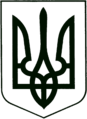 УКРАЇНА
МОГИЛІВ-ПОДІЛЬСЬКА МІСЬКА РАДА
ВІННИЦЬКОЇ ОБЛАСТІВИКОНАВЧИЙ КОМІТЕТ                                                           РІШЕННЯ №77Від 28 березня 2024 року                                              м. Могилів-ПодільськийПро внесення змін до рішення виконавчого комітету міської ради від 28.12.2023 №378 «Про затвердження фінансового плану комунального некомерційного підприємства «Могилів-Подільський міський Центр первинної медико-санітарної допомоги»  Могилів-Подільської міської ради на 2024 рік»          Керуючись статтями 28, 32, 52 Закону України «Про місцеве самоврядування в Україні», наказом Міністерства економічного розвитку і торгівлі України від 02.03.2015 №205 «Про затвердження порядку складання, затвердження та контролю виконання фінансового плану суб’єкта господарювання державного сектору економіки», рішенням 36 сесії Могилів-Подільської міської ради 8 скликання від 03.10.2023 №858 «Про затвердження Порядку розроблення місцевих цільових програм, фінансування, моніторингу та звітності про їх виконання», Статутом комунального некомерційного підприємства «Могилів-Подільський міський Центр первинної медико-санітарної допомоги» Могилів-Подільської міської ради, -виконавчий комітет міської ради ВИРІШИВ:1. Внести зміни до рішення виконавчого комітету міської ради від 28.12.2023 №378 «Про затвердження фінансового плану комунального некомерційного підприємства «Могилів-Подільський міський Центр первинної медико-санітарної допомоги» Могилів-Подільської міської ради на 2024 рік» та затвердити фінансовий план комунального некомерційного підприємства «Могилів-Подільський міський Центр первинної медико-санітарної допомоги» Могилів-Подільської міської ради на 2024 рік зі змінами, згідно з додатком.2. Відповідальність за виконання показників фінансового плану на 2024 рік покласти на головного лікаря комунального некомерційного підприємства «Могилів-Подільський міський Центр первинної медико-санітарної допомоги» Могилів-Подільської міської ради Череватову Н.П.3. Контроль за виконання даного рішення покласти на заступника міського голови з питань діяльності виконавчих органів Слободянюка М.В.      Міський голова                                                            Геннадій ГЛУХМАНЮКПояснювальна записка до фінансового планукомунального некомерційного підприємства «Могилів-Подільський міський Центр первинної медико-санітарної допомоги» Могилів-Подільської міської ради на 2024 рікЗагальні відомостіКомунальне некомерційне підприємство «Могилів-Подільський міський Центр первинної медико-санітарної допомоги» Могилів-Подільської міської ради створене шляхом перетворення з комунальної установи відповідно до рішення 23 сесії Могилів-Подільської міської ради 7 скликання від 22.03.2018 №613 та належить до комунальної власності Могилів-Подільської міської територіальної громади, підзвітне Могилів-Подільській міській раді. Підприємство здійснює господарську некомерційну діяльність спрямовану на досягнення соціальних та інших результатів без мети одержання прибутку.Комунальне некомерційне підприємство «Могилів-Подільський міський Центр первинної медико-санітарної допомоги» Могилів-Подільської міської ради обслуговує 33690 жителів громади. 	Виробнича потужність підприємства 362 відвідування в зміну.      	Кількість штатних посад по КНП «Могилів-Подільський міський Центр первинної медико-санітарної допомоги» Могилів-Подільської міської ради становить 123,75 одиниць, у т.ч.:- лікарі - 25,75 одиниць;- середній медперсонал - 62,25 одиниць;- молодший персонал - 11,50 одиниць;- інший персонал - 24,25 одиниць.Метою діяльності підприємства є:1) надання первинної медичної допомоги населенню;2) вжиття заходів з профілактики захворювань населення та підтримки     громадського здоров’я. Основним видом діяльності підприємства є загальна медична практика.Особливості формування фінансового плануФінансовий план відображає фактичні результати діяльності підприємства за 12 місяців 2023 року, а також планові показники на 2024 рік, у тому числі і обсяги надходжень та витрат на забезпечення потреб діяльності та розвитку підприємства.Формування дохідної та витратної частини фінансового плануКНП «Могилів-Подільський міський Центр первинної медико-санітарної допомоги» Могилів-Подільської міської ради на 2024 рік планує отримати бюджетних асигнувань в сумі 33560,0 тис. грн, у тому числі 26000,0 тис. грн від Національної служби здоров’я України та 7560,0 тис. грн - кошти місцевого бюджету за Програмою «Підтримка первинної медичної допомоги у Могилів-Подільській міській територіальній громаді Могилів-Подільського району Вінницької області на 2022-2024 роки» та цільовою Програмою «Забезпечення громадян, які страждають на рідкісні (орфанні) захворювання, лікарськими засобами та відповідними харчовими продуктами для спеціального дієтичного споживання на 2023-2025 роки».Дохідна частина фінансового плану на 2024 рік:- дохід (виручка) від реалізації продукції (товарів, робіт, послуг) - 26000,0 тис.   грн за рахунок коштів НСЗУ;- дохід з місцевого бюджету за 2 цільовими Програмами - 7560,0 тис. грн;- інші доходи - 302,0 тис. грн (122,0 тис. грн - доходи від оренди приміщень   та відшкодування за комунальні послуги, 180,0 тис. грн - відсотки по   депозиту).           Витрати підприємства складаються з:- заробітної плати - 22650,0 тис. грн (з них: 2050,0 тис. грн - кошти місцевого   бюджету);- нарахування на заробітну плату - 5053,0 тис. грн (з них: 525,0 тис. грн -   кошти місцевого бюджету);- предметів, матеріалів, обладнання та інвентарю (канцелярія, миючі засоби,  періодичні видання, будівельні матеріали, інвентар та інструменти,   паливно-мастильні матеріали, запчастини до транспортних засобів, вироби й   деталі для ремонту обладнання) - 520,0 тис. грн (з них: 240,0 тис. грн -     кошти місцевого бюджету);- медикаментів та перев’язувальних матеріалів - 650,0 тис. грн (з них: 410,0   тис. грн - кошти місцевого бюджету);- оплати послуг (крім комунальних) (супроводження та обслуговування       програмного забезпечення, послуги банку, телефонний зв’язок, оплата   Інтернет послуг, охорона об’єкту, пожежна сигналізація, оплата проведення   медичного огляду, послуги зі страхування, транспортні послуги, поточний   ремонт та технічне обслуговування транспортних засобів, технічне   обслуговування обладнання, оплата участі у семінарах, послуги з поточного   ремонту, послуги сторонніх фахівців) - 1780,0 тис. грн (з них: 1380,0   тис. грн - кошти місцевого бюджету);- видатків на відрядження (проїзд та добові при переміщені працівників) -   32,0 тис. грн;- оплати комунальних послуг та енергоносіїв - 1087,0 тис. грн - (з них:   1045,0 тис. грн кошти місцевого бюджету), у т.ч.:- оплати теплопостачання - 441,0 тис. грн;- оплати водопостачання та водовідведення - 79,0 тис. грн;- оплати електроенергії - 342,0 тис. грн (з них: 340,0 тис. грн - кошти       місцевого бюджету);- оплати природного газу - 50,0 тис. грн;- оплати інших енергоносіїв - 175,0 тис. грн;- соціального забезпечення (медикаменти пільговій категорії населення та   хворим на орфанні захворювання) - 1910,0 тис. грн - кошти місцевого    бюджету;- придбання обладнання і предметів довгострокового користування -   180,0 тис. грн. Підприємство планує за рахунок коштів місцевого бюджету здійснювати видатки на:- оплату енергоносіїв та комунальних послуг;- забезпечення лікарськими засобами пільгової категорії населення та хворих      на орфанні захворювання;- заробітну плату медичних сестер та обслуговуючого персоналу    фельдшерських пунктів; - придбання медикаментів та виробів медичного призначення (ліки для     надання невідкладної допомоги, туберкуліну, вакцини проти грипу);- забезпечення засобами медичного призначення та індивідуального захисту   для дотримання вимог санепідрежиму в закладі;- поточні ремонти.		  За рахунок коштів отриманих від НСЗУ оплату видатків безпосередньо пов’язаних з наданням первинної медичної допомоги, заробітної плати лікарям, медичним сестрам, молодшим медичним сестрам та адмінперсоналу, закупівлі бензину, обслуговування медичного транспорту, комп’ютерної техніки, закупівлі реактивів та витратних матеріалів для лабораторних досліджень.          Запланований обсяг надходжень в розрізі видів (у тому числі за рахунок коштів місцевого бюджету) дозволить забезпечити рівень та якість надання медичних послуг у 2024 році на рівні не нижче ніж у 2023 році.    Перший заступник міського голови                                     Петро БЕЗМЕЩУК                      Додаток 
  до рішення виконавчого                          комітету міської ради
  від 28 березня 2024 року №77                   Додаток 
  до рішення виконавчого                          комітету міської ради
  від 28 березня 2024 року №77                   Додаток 
  до рішення виконавчого                          комітету міської ради
  від 28 березня 2024 року №77                   Додаток 
  до рішення виконавчого                          комітету міської ради
  від 28 березня 2024 року №77                   Додаток 
  до рішення виконавчого                          комітету міської ради
  від 28 березня 2024 року №77                   Додаток 
  до рішення виконавчого                          комітету міської ради
  від 28 березня 2024 року №77                   Додаток 
  до рішення виконавчого                          комітету міської ради
  від 28 березня 2024 року №77                   Додаток 
  до рішення виконавчого                          комітету міської ради
  від 28 березня 2024 року №77                   Додаток 
  до рішення виконавчого                          комітету міської ради
  від 28 березня 2024 року №77                   Додаток 
  до рішення виконавчого                          комітету міської ради
  від 28 березня 2024 року №77                   Додаток 
  до рішення виконавчого                          комітету міської ради
  від 28 березня 2024 року №77                   Додаток 
  до рішення виконавчого                          комітету міської ради
  від 28 березня 2024 року №77                   Додаток 
  до рішення виконавчого                          комітету міської ради
  від 28 березня 2024 року №77                   Додаток 
  до рішення виконавчого                          комітету міської ради
  від 28 березня 2024 року №77                   Додаток 
  до рішення виконавчого                          комітету міської ради
  від 28 березня 2024 року №77                   Додаток 
  до рішення виконавчого                          комітету міської ради
  від 28 березня 2024 року №77                   Додаток 
  до рішення виконавчого                          комітету міської ради
  від 28 березня 2024 року №77                   Додаток 
  до рішення виконавчого                          комітету міської ради
  від 28 березня 2024 року №77                   Додаток 
  до рішення виконавчого                          комітету міської ради
  від 28 березня 2024 року №77                   Додаток 
  до рішення виконавчого                          комітету міської ради
  від 28 березня 2024 року №77                   Додаток 
  до рішення виконавчого                          комітету міської ради
  від 28 березня 2024 року №77                   Додаток 
  до рішення виконавчого                          комітету міської ради
  від 28 березня 2024 року №77                   Додаток 
  до рішення виконавчого                          комітету міської ради
  від 28 березня 2024 року №77                   Додаток 
  до рішення виконавчого                          комітету міської ради
  від 28 березня 2024 року №77                   Додаток 
  до рішення виконавчого                          комітету міської ради
  від 28 березня 2024 року №77                   Додаток 
  до рішення виконавчого                          комітету міської ради
  від 28 березня 2024 року №77                   Додаток 
  до рішення виконавчого                          комітету міської ради
  від 28 березня 2024 року №77                   Додаток 
  до рішення виконавчого                          комітету міської ради
  від 28 березня 2024 року №77                   Додаток 
  до рішення виконавчого                          комітету міської ради
  від 28 березня 2024 року №77                   Додаток 
  до рішення виконавчого                          комітету міської ради
  від 28 березня 2024 року №77                   Додаток 
  до рішення виконавчого                          комітету міської ради
  від 28 березня 2024 року №77                   Додаток 
  до рішення виконавчого                          комітету міської ради
  від 28 березня 2024 року №77                   Додаток 
  до рішення виконавчого                          комітету міської ради
  від 28 березня 2024 року №77                   Додаток 
  до рішення виконавчого                          комітету міської ради
  від 28 березня 2024 року №77                   Додаток 
  до рішення виконавчого                          комітету міської ради
  від 28 березня 2024 року №77                   Додаток 
  до рішення виконавчого                          комітету міської ради
  від 28 березня 2024 року №77ПроектПроектПроектПроектПроектПроектПроектУточненийУточненийУточненийУточненийУточненийУточненийУточненийЗміненийЗміненийЗміненийЗміненийЗміненийЗміненийЗміненийхххзробити позначку "Х"зробити позначку "Х"зробити позначку "Х"зробити позначку "Х"зробити позначку "Х"зробити позначку "Х"зробити позначку "Х"зробити позначку "Х"зробити позначку "Х"зробити позначку "Х"Рік - 2024Рік - 2024Рік - 2024Рік - 2024Рік - 2024Рік - 2024Рік - 2024Рік - 2024Рік - 2024КодиКодиКодиКодиКодиКодиКодиКодиКодиКодиНазва підприємства - Комунальне некомерційне підприємство «Могилів-Подільський міський Центр первинної медико-санітарної допомоги» Могилів-Подільської міської радиНазва підприємства - Комунальне некомерційне підприємство «Могилів-Подільський міський Центр первинної медико-санітарної допомоги» Могилів-Подільської міської радиНазва підприємства - Комунальне некомерційне підприємство «Могилів-Подільський міський Центр первинної медико-санітарної допомоги» Могилів-Подільської міської радиНазва підприємства - Комунальне некомерційне підприємство «Могилів-Подільський міський Центр первинної медико-санітарної допомоги» Могилів-Подільської міської радиНазва підприємства - Комунальне некомерційне підприємство «Могилів-Подільський міський Центр первинної медико-санітарної допомоги» Могилів-Подільської міської радиНазва підприємства - Комунальне некомерційне підприємство «Могилів-Подільський міський Центр первинної медико-санітарної допомоги» Могилів-Подільської міської радиНазва підприємства - Комунальне некомерційне підприємство «Могилів-Подільський міський Центр первинної медико-санітарної допомоги» Могилів-Подільської міської радиНазва підприємства - Комунальне некомерційне підприємство «Могилів-Подільський міський Центр первинної медико-санітарної допомоги» Могилів-Подільської міської радиНазва підприємства - Комунальне некомерційне підприємство «Могилів-Подільський міський Центр первинної медико-санітарної допомоги» Могилів-Подільської міської радиза ЄДРПОУ за ЄДРПОУ за ЄДРПОУ за ЄДРПОУ за ЄДРПОУ за ЄДРПОУ за ЄДРПОУ 380313183803131838031318Організаційно-правова форма - комунальне підприємствоОрганізаційно-правова форма - комунальне підприємствоОрганізаційно-правова форма - комунальне підприємствоОрганізаційно-правова форма - комунальне підприємствоОрганізаційно-правова форма - комунальне підприємствоОрганізаційно-правова форма - комунальне підприємствоОрганізаційно-правова форма - комунальне підприємствоОрганізаційно-правова форма - комунальне підприємствоОрганізаційно-правова форма - комунальне підприємствоза КОПФГза КОПФГза КОПФГза КОПФГза КОПФГза КОПФГза КОПФГ150150150Територія - Могилів-Подільська міська територіальна громадаТериторія - Могилів-Подільська міська територіальна громадаТериторія - Могилів-Подільська міська територіальна громадаТериторія - Могилів-Подільська міська територіальна громадаТериторія - Могилів-Подільська міська територіальна громадаТериторія - Могилів-Подільська міська територіальна громадаТериторія - Могилів-Подільська міська територіальна громадаТериторія - Могилів-Подільська міська територіальна громадаТериторія - Могилів-Подільська міська територіальна громадаза КОАТУУза КОАТУУза КОАТУУза КОАТУУза КОАТУУза КОАТУУза КОАТУУ051040000005104000000510400000Орган державного управління - Могилів-Подільська міська радаОрган державного управління - Могилів-Подільська міська радаОрган державного управління - Могилів-Подільська міська радаОрган державного управління - Могилів-Подільська міська радаОрган державного управління - Могилів-Подільська міська радаОрган державного управління - Могилів-Подільська міська радаОрган державного управління - Могилів-Подільська міська радаОрган державного управління - Могилів-Подільська міська радаОрган державного управління - Могилів-Подільська міська радаза СПОДУза СПОДУза СПОДУза СПОДУза СПОДУза СПОДУза СПОДУ100910091009Галузь - охорона здоров'я     Галузь - охорона здоров'я     Галузь - охорона здоров'я     Галузь - охорона здоров'я     Галузь - охорона здоров'я     Галузь - охорона здоров'я     Галузь - охорона здоров'я     Галузь - охорона здоров'я     Галузь - охорона здоров'я     за ЗКГНГза ЗКГНГза ЗКГНГза ЗКГНГза ЗКГНГза ЗКГНГза ЗКГНГВид економічної діяльності - загальна медична практика   Вид економічної діяльності - загальна медична практика   Вид економічної діяльності - загальна медична практика   Вид економічної діяльності - загальна медична практика   Вид економічної діяльності - загальна медична практика   Вид економічної діяльності - загальна медична практика   Вид економічної діяльності - загальна медична практика   Вид економічної діяльності - загальна медична практика   Вид економічної діяльності - загальна медична практика   за КВЕД  за КВЕД  за КВЕД  за КВЕД  за КВЕД  за КВЕД  за КВЕД  86.2186.2186.21Одиниця виміру - тис. грнОдиниця виміру - тис. грнОдиниця виміру - тис. грнОдиниця виміру - тис. грнОдиниця виміру - тис. грнОдиниця виміру - тис. грнОдиниця виміру - тис. грнОдиниця виміру - тис. грнОдиниця виміру - тис. грнФорма власності - комунальнаФорма власності - комунальнаФорма власності - комунальнаФорма власності - комунальнаФорма власності - комунальнаФорма власності - комунальнаФорма власності - комунальнаФорма власності - комунальнаФорма власності - комунальнаСередньооблікова кількість штатних працівників - 123,75Середньооблікова кількість штатних працівників - 123,75Середньооблікова кількість штатних працівників - 123,75Середньооблікова кількість штатних працівників - 123,75Середньооблікова кількість штатних працівників - 123,75Середньооблікова кількість штатних працівників - 123,75Середньооблікова кількість штатних працівників - 123,75Середньооблікова кількість штатних працівників - 123,75Середньооблікова кількість штатних працівників - 123,75Місцезнаходження - 24000, Вінницька область, м. Могилів-Подільський, вул. Полтавська, 89/2Місцезнаходження - 24000, Вінницька область, м. Могилів-Подільський, вул. Полтавська, 89/2Місцезнаходження - 24000, Вінницька область, м. Могилів-Подільський, вул. Полтавська, 89/2Місцезнаходження - 24000, Вінницька область, м. Могилів-Подільський, вул. Полтавська, 89/2Місцезнаходження - 24000, Вінницька область, м. Могилів-Подільський, вул. Полтавська, 89/2Місцезнаходження - 24000, Вінницька область, м. Могилів-Подільський, вул. Полтавська, 89/2Місцезнаходження - 24000, Вінницька область, м. Могилів-Подільський, вул. Полтавська, 89/2Місцезнаходження - 24000, Вінницька область, м. Могилів-Подільський, вул. Полтавська, 89/2Місцезнаходження - 24000, Вінницька область, м. Могилів-Подільський, вул. Полтавська, 89/2Телефон - (04337) 6-36-68Телефон - (04337) 6-36-68Телефон - (04337) 6-36-68Телефон - (04337) 6-36-68Телефон - (04337) 6-36-68Телефон - (04337) 6-36-68Телефон - (04337) 6-36-68Телефон - (04337) 6-36-68Телефон - (04337) 6-36-68Прізвище та ініціали керівника Череватова Н.П.Прізвище та ініціали керівника Череватова Н.П.Прізвище та ініціали керівника Череватова Н.П.Прізвище та ініціали керівника Череватова Н.П.Прізвище та ініціали керівника Череватова Н.П.Прізвище та ініціали керівника Череватова Н.П.Прізвище та ініціали керівника Череватова Н.П.Прізвище та ініціали керівника Череватова Н.П.Прізвище та ініціали керівника Череватова Н.П.Фінансовий план комунального некомерційного підприємства «Могилів-Подільський міський Центр первинної медико-санітарної допомоги» Могилів-Подільської міської ради на 2024 рікФінансовий план комунального некомерційного підприємства «Могилів-Подільський міський Центр первинної медико-санітарної допомоги» Могилів-Подільської міської ради на 2024 рікФінансовий план комунального некомерційного підприємства «Могилів-Подільський міський Центр первинної медико-санітарної допомоги» Могилів-Подільської міської ради на 2024 рікФінансовий план комунального некомерційного підприємства «Могилів-Подільський міський Центр первинної медико-санітарної допомоги» Могилів-Подільської міської ради на 2024 рікФінансовий план комунального некомерційного підприємства «Могилів-Подільський міський Центр первинної медико-санітарної допомоги» Могилів-Подільської міської ради на 2024 рікФінансовий план комунального некомерційного підприємства «Могилів-Подільський міський Центр первинної медико-санітарної допомоги» Могилів-Подільської міської ради на 2024 рікФінансовий план комунального некомерційного підприємства «Могилів-Подільський міський Центр первинної медико-санітарної допомоги» Могилів-Подільської міської ради на 2024 рікФінансовий план комунального некомерційного підприємства «Могилів-Подільський міський Центр первинної медико-санітарної допомоги» Могилів-Подільської міської ради на 2024 рікФінансовий план комунального некомерційного підприємства «Могилів-Подільський міський Центр первинної медико-санітарної допомоги» Могилів-Подільської міської ради на 2024 рікФінансовий план комунального некомерційного підприємства «Могилів-Подільський міський Центр первинної медико-санітарної допомоги» Могилів-Подільської міської ради на 2024 рікФінансовий план комунального некомерційного підприємства «Могилів-Подільський міський Центр первинної медико-санітарної допомоги» Могилів-Подільської міської ради на 2024 рікФінансовий план комунального некомерційного підприємства «Могилів-Подільський міський Центр первинної медико-санітарної допомоги» Могилів-Подільської міської ради на 2024 рікФінансовий план комунального некомерційного підприємства «Могилів-Подільський міський Центр первинної медико-санітарної допомоги» Могилів-Подільської міської ради на 2024 рікФінансовий план комунального некомерційного підприємства «Могилів-Подільський міський Центр первинної медико-санітарної допомоги» Могилів-Подільської міської ради на 2024 рікФінансовий план комунального некомерційного підприємства «Могилів-Подільський міський Центр первинної медико-санітарної допомоги» Могилів-Подільської міської ради на 2024 рікФінансовий план комунального некомерційного підприємства «Могилів-Подільський міський Центр первинної медико-санітарної допомоги» Могилів-Подільської міської ради на 2024 рікФінансовий план комунального некомерційного підприємства «Могилів-Подільський міський Центр первинної медико-санітарної допомоги» Могилів-Подільської міської ради на 2024 рікФінансовий план комунального некомерційного підприємства «Могилів-Подільський міський Центр первинної медико-санітарної допомоги» Могилів-Подільської міської ради на 2024 рікФінансовий план комунального некомерційного підприємства «Могилів-Подільський міський Центр первинної медико-санітарної допомоги» Могилів-Подільської міської ради на 2024 рікНайменування показникаНайменування показникаНайменування показникаКод рядкаКод рядкаФакт минулого рокуФакт минулого рокуПлановий рік  (усього)У тому числі за кварталами планового рокуУ тому числі за кварталами планового рокуУ тому числі за кварталами планового рокуУ тому числі за кварталами планового рокуУ тому числі за кварталами планового рокуУ тому числі за кварталами планового рокуУ тому числі за кварталами планового рокуУ тому числі за кварталами планового рокуУ тому числі за кварталами планового рокуУ тому числі за кварталами планового рокуНайменування показникаНайменування показникаНайменування показникаКод рядкаКод рядкаФакт минулого рокуФакт минулого рокуПлановий рік  (усього)ІІІІІІІІІІІІІІІІІV111223345555666778I. Формування фінансових результатівI. Формування фінансових результатівI. Формування фінансових результатівI. Формування фінансових результатівI. Формування фінансових результатівI. Формування фінансових результатівI. Формування фінансових результатівI. Формування фінансових результатівI. Формування фінансових результатівI. Формування фінансових результатівI. Формування фінансових результатівI. Формування фінансових результатівI. Формування фінансових результатівI. Формування фінансових результатівI. Формування фінансових результатівI. Формування фінансових результатівI. Формування фінансових результатівI. Формування фінансових результатівДоходи Доходи Доходи Доходи Доходи Доходи Доходи Доходи Доходи Доходи Доходи Доходи Доходи Доходи Доходи Доходи Доходи Доходи Дохід (виручка) від реалізації продукції (товарів, робіт, послуг)Дохід (виручка) від реалізації продукції (товарів, робіт, послуг)Дохід (виручка) від реалізації продукції (товарів, робіт, послуг)1010101026987,726987,726000,06500,06500,06500,06500,06500,06500,06500,06500,06500,06500,0Інші доходиІнші доходиІнші доходи10111011Доходи від надання платних послугДоходи від надання платних послугДоходи від надання платних послуг10121012Дохід з місцевого бюджету Дохід з місцевого бюджету Дохід з місцевого бюджету 10201020СубвенціїСубвенціїСубвенції10301030Дохід з місцевого бюджету за цільовими програмами, у т.ч.:Дохід з місцевого бюджету за цільовими програмами, у т.ч.:Дохід з місцевого бюджету за цільовими програмами, у т.ч.:10401040«Підтримка первинної медичної допомоги у Могилів-Подільській міській територіальній громаді Могилів-Подільського району Вінницької області на 2022-2024 роки»; «Забезпечення громадян, які страждають на рідкісні (орфанні) захворювання, лікарськими засобами та відповідними харчовими продуктами для спеціального дієтичного споживання на 2023-2025 роки»«Підтримка первинної медичної допомоги у Могилів-Подільській міській територіальній громаді Могилів-Подільського району Вінницької області на 2022-2024 роки»; «Забезпечення громадян, які страждають на рідкісні (орфанні) захворювання, лікарськими засобами та відповідними харчовими продуктами для спеціального дієтичного споживання на 2023-2025 роки»«Підтримка первинної медичної допомоги у Могилів-Подільській міській територіальній громаді Могилів-Подільського району Вінницької області на 2022-2024 роки»; «Забезпечення громадян, які страждають на рідкісні (орфанні) захворювання, лікарськими засобами та відповідними харчовими продуктами для спеціального дієтичного споживання на 2023-2025 роки»104110417633,57633,57560,03620,03620,03620,03620,02840,02840,02840,0800,0800,0300,0Інші доходи, у т.ч.:Інші доходи, у т.ч.:Інші доходи, у т.ч.:10501050дохід від операційної оренди активівдохід від операційної оренди активівдохід від операційної оренди активів10511051126,1126,1122,030,530,530,530,530,530,530,530,530,530,5дохід від реалізації необоротних активівдохід від реалізації необоротних активівдохід від реалізації необоротних активів10521052дохід від отримання благодійних внесків, грантів та дарунківдохід від отримання благодійних внесків, грантів та дарунківдохід від отримання благодійних внесків, грантів та дарунків10531053дохід від організацій, підприємств та фізичних осіб для виконання цільових заходівдохід від організацій, підприємств та фізичних осіб для виконання цільових заходівдохід від організацій, підприємств та фізичних осіб для виконання цільових заходів10541054інші доходи від операційної діяльностіінші доходи від операційної діяльностіінші доходи від операційної діяльності10551055188,3188,3180,045,045,045,045,045,045,045,045,045,045,0ВидаткиВидаткиВидаткиВидаткиВидаткиВидаткиВидаткиВидаткиВидаткиВидаткиВидаткиВидаткиВидаткиВидаткиВидаткиВидаткиВидаткиВидаткиЗаробітна платаЗаробітна платаЗаробітна плата1060106023348,423348,422650,05660,05660,05660,05660,05660,05660,05660,05660,05660,05670,0Нарахування на оплату праціНарахування на оплату праціНарахування на оплату праці107010705074,95074,95053,01263,01263,01263,01263,01263,01263,01263,01263,01263,01264,0Предмети, матеріали, обладнання та інвентарПредмети, матеріали, обладнання та інвентарПредмети, матеріали, обладнання та інвентар108010801197,91197,9520,0130,0130,0130,0130,0130,0130,0130,0130,0130,0130,0Медикаменти та перев'язувальні матеріалиМедикаменти та перев'язувальні матеріалиМедикаменти та перев'язувальні матеріали10901090358,0358,0650,0170,0170,0170,0170,0160,0160,0160,0160,0160,0160,0Продукти харчуванняПродукти харчуванняПродукти харчування11001100Оплата послуг (крім комунальних)Оплата послуг (крім комунальних)Оплата послуг (крім комунальних)111011101899,51899,51780,01300,01300,01300,01300,0160,0160,0160,0160,0160,0160,0Видатки на відрядженняВидатки на відрядженняВидатки на відрядження1120112022,522,532,08,08,08,08,08,08,08,08,08,08,0Оплата комунальних послуг та енергоносіїв, у т.ч.:Оплата комунальних послуг та енергоносіїв, у т.ч.:Оплата комунальних послуг та енергоносіїв, у т.ч.:113011301078,11078,11087,0474,0474,0474,0474,0261,0261,0261,084,084,0268,0Оплата теплопостачанняОплата теплопостачанняОплата теплопостачання11311131461,0461,0441,0301,0301,0301,0301,0140,0Оплата водопостачання та водовідведенняОплата водопостачання та водовідведенняОплата водопостачання та водовідведення1132113284,384,379,033,033,033,033,015,015,015,015,015,016,0Оплата електроенергіїОплата електроенергіїОплата електроенергії11331133320,1320,1342,090,090,090,090,091,091,091,069,069,092,0Оплата природного газуОплата природного газуОплата природного газу1134113457,857,850,030,030,030,030,020,0Оплата інших енергоносіївОплата інших енергоносіївОплата інших енергоносіїв11351135154,9154,9175,020,020,020,020,0155,0155,0155,0Оплата енергосервісуОплата енергосервісуОплата енергосервісу11361136Соціальне забезпечення (пільгова пенсія)Соціальне забезпечення (пільгова пенсія)Соціальне забезпечення (пільгова пенсія)11401140Інші виплати населеннюІнші виплати населеннюІнші виплати населенню115011501767,61767,61910,0490,0490,0490,0490,0500,0500,0500,0460,0460,0460,0Інші поточні видаткиІнші поточні видаткиІнші поточні видатки11601160Придбання основного капіталу, у т.ч.:Придбання основного капіталу, у т.ч.:Придбання основного капіталу, у т.ч.:11701170Придбання обладнання і предметів довгострокового користуванняПридбання обладнання і предметів довгострокового користуванняПридбання обладнання і предметів довгострокового користування11711171180,090,090,090,0Капітальний ремонтКапітальний ремонтКапітальний ремонт11721172РеконструкціяРеконструкціяРеконструкція11731173Інші видатки, у т.ч.:Інші видатки, у т.ч.:Інші видатки, у т.ч.:11801180назва назва назва 11811181Резервний фондРезервний фондРезервний фонд11901190Усього доходівУсього доходівУсього доходів1200120034935,634935,633862,010195,510195,510195,510195,59415,59415,59415,57375,57375,56875,5Усього видатківУсього видатківУсього видатків1210121034746,934746,933862,09495,09495,09495,09495,08142,08142,08142,08015,08015,08210,0Фінансовий результатФінансовий результатФінансовий результат12201220188,7188,70,0700,5700,5700,5700,51273,51273,51273,5(639,5)(639,5)(1334,5)IІ. Розрахунки з бюджетомIІ. Розрахунки з бюджетомIІ. Розрахунки з бюджетомIІ. Розрахунки з бюджетомIІ. Розрахунки з бюджетомIІ. Розрахунки з бюджетомIІ. Розрахунки з бюджетомIІ. Розрахунки з бюджетомIІ. Розрахунки з бюджетомIІ. Розрахунки з бюджетомIІ. Розрахунки з бюджетомIІ. Розрахунки з бюджетомIІ. Розрахунки з бюджетомIІ. Розрахунки з бюджетомIІ. Розрахунки з бюджетомIІ. Розрахунки з бюджетомIІ. Розрахунки з бюджетомIІ. Розрахунки з бюджетомСплата податків та зборів до Державного бюджету України (податкові платежі)Сплата податків та зборів до Державного бюджету України (податкові платежі)Сплата податків та зборів до Державного бюджету України (податкові платежі)201020106500,56500,56950,41737,61737,61737,61737,61737,61737,61737,61737,61737,61737,6Сплата податків та зборів до місцевих бюджетів (податкові платежі)Сплата податків та зборів до місцевих бюджетів (податкові платежі)Сплата податків та зборів до місцевих бюджетів (податкові платежі)202020202741,92741,92444,8611,2611,2611,2611,2611,2611,2611,2611,2611,2611,2Інші податки, збори та платежі на користь державиІнші податки, збори та платежі на користь державиІнші податки, збори та платежі на користь держави20302030Податкова заборгованістьПодаткова заборгованістьПодаткова заборгованість20402040III. Інвестиційна діяльністьIII. Інвестиційна діяльністьIII. Інвестиційна діяльністьIII. Інвестиційна діяльністьIII. Інвестиційна діяльністьIII. Інвестиційна діяльністьIII. Інвестиційна діяльністьIII. Інвестиційна діяльністьIII. Інвестиційна діяльністьIII. Інвестиційна діяльністьIII. Інвестиційна діяльністьIII. Інвестиційна діяльністьIII. Інвестиційна діяльністьIII. Інвестиційна діяльністьIII. Інвестиційна діяльністьIII. Інвестиційна діяльністьIII. Інвестиційна діяльністьIII. Інвестиційна діяльністьДоходи від інвестиційної діяльностіДоходи від інвестиційної діяльностіДоходи від інвестиційної діяльності30103010Вартість основних засобівВартість основних засобівВартість основних засобів30203020ІV. Фінансова діяльністьІV. Фінансова діяльністьІV. Фінансова діяльністьІV. Фінансова діяльністьІV. Фінансова діяльністьІV. Фінансова діяльністьІV. Фінансова діяльністьІV. Фінансова діяльністьІV. Фінансова діяльністьІV. Фінансова діяльністьІV. Фінансова діяльністьІV. Фінансова діяльністьІV. Фінансова діяльністьІV. Фінансова діяльністьІV. Фінансова діяльністьІV. Фінансова діяльністьІV. Фінансова діяльністьІV. Фінансова діяльністьДоходи від фінансової діяльності за зобов’язаннями, у т.ч.:Доходи від фінансової діяльності за зобов’язаннями, у т.ч.:Доходи від фінансової діяльності за зобов’язаннями, у т.ч.:40104010кредити кредити кредити 40114011позикипозикипозики40124012депозитидепозитидепозити40134013Інші надходження Інші надходження Інші надходження 40204020Витрати від фінансової діяльності за зобов’язаннями, у т.ч.:Витрати від фінансової діяльності за зобов’язаннями, у т.ч.:Витрати від фінансової діяльності за зобов’язаннями, у т.ч.:40304030кредити кредити кредити 40314031позикипозикипозики40324032депозитидепозитидепозити40334033Інші витратиІнші витратиІнші витрати40404040V. Звіт про фінансовий станV. Звіт про фінансовий станV. Звіт про фінансовий станV. Звіт про фінансовий станV. Звіт про фінансовий станV. Звіт про фінансовий станV. Звіт про фінансовий станV. Звіт про фінансовий станV. Звіт про фінансовий станV. Звіт про фінансовий станV. Звіт про фінансовий станV. Звіт про фінансовий станV. Звіт про фінансовий станV. Звіт про фінансовий станV. Звіт про фінансовий станV. Звіт про фінансовий станV. Звіт про фінансовий станV. Звіт про фінансовий станНеоборотні активиНеоборотні активиНеоборотні активи501027,227,227,2Оборотні активиОборотні активиОборотні активи50203,13,13,1Усього активиУсього активиУсього активи503030,330,330,3Дебіторська заборгованістьДебіторська заборгованістьДебіторська заборгованість5040Кредиторська заборгованістьКредиторська заборгованістьКредиторська заборгованість5050VI. Дані про персоналVI. Дані про персоналVI. Дані про персоналVI. Дані про персоналVI. Дані про персоналVI. Дані про персоналVI. Дані про персоналVI. Дані про персоналVI. Дані про персоналVI. Дані про персоналVI. Дані про персоналVI. Дані про персоналVI. Дані про персоналVI. Дані про персоналVI. Дані про персоналVI. Дані про персоналVI. Дані про персоналVI. Дані про персоналШтатна чисельність працівниківШтатна чисельність працівниківШтатна чисельність працівників6010123,75123,75123,75123,75123,75123,75123,75123,75123,75123,75123,75123,75123,75123,75Головний лікар(посада)__________________________(підпис)Наталя ЧЕРЕВАТОВА(ініціали, прізвище)Наталя ЧЕРЕВАТОВА(ініціали, прізвище)Головний бухгалтер(посада)    ___________________________(підпис)Антоніна ТКАЧ    (ініціали, прізвище)Головний бухгалтер(посада)    ___________________________(підпис)Антоніна ТКАЧ    (ініціали, прізвище)